Виноградненский отдел МБУК ВР «МЦБ» им. М.В. Наумова«Мы и Выборы»(сценарий правовой игры)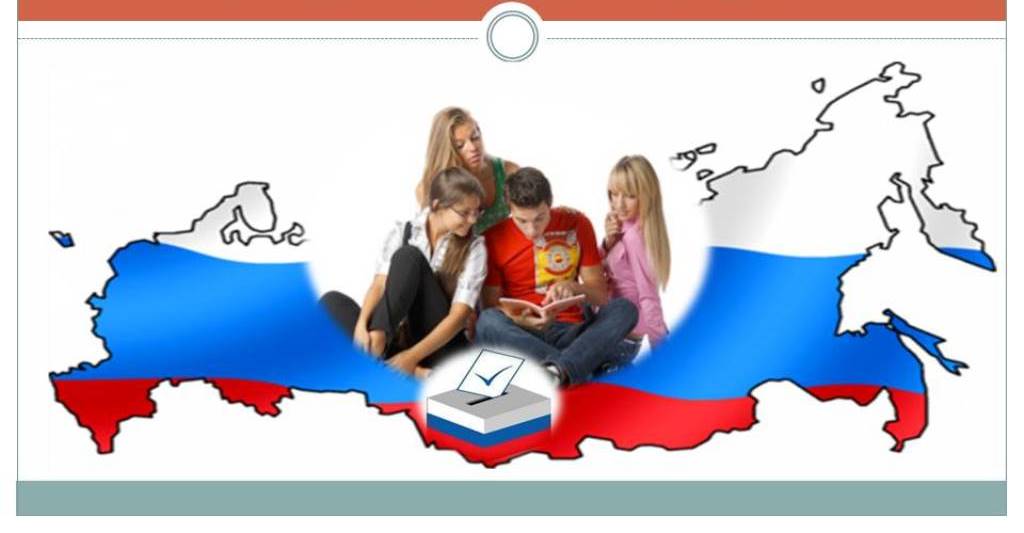 Подготовила и провелаБиблиотекарь отделаМелихова Л.И.	2022 годЦель: формирование правовой грамотности и политической культуры будущих избирателейЗадачи: - расширение и углубление знаний читателей по основам избирательного права и избирательного процесса- воспитание уважительного отношения к законодательству Российской Федерации, её политическим процессам- активизация поисковой деятельности читателейХод мероприятия:Ведущий:  Дорогие друзья! Сегодня в этом зале собрались все, кто имеет желание узнать, поделиться информацией, расширить свой кругозор в области правовых знаний, отстоять свою политическую позицию. Интеллектуалы перед вами, они готовы продемонстрировать свои знания избирательных прав, механизма формирования политической власти, проведения выборов в РФ.Человеку и человечеству свойственно выбирать. Он  постоянно находится в состоянии выбора: он выбирает место жительства, работу, друзей… Важный выбор он делает, приходя на избирательный участок. Через несколько лет и вы, ребята, будете иметь право участвовать в выборах.Элементы первичного родового народовластия принято называть «первобытной демократией». В те времена предводителей родов выбирали на совете взрослых сородичей.Достаточно развитых форм достигла родовая демократия у древних германцев, саксов и франков. Зрелую форму управления представляли собой народные собрания древних греков в период ахейской Греции.Одним из ярких вождей демоса был Перикл, при котором афинская демократия достигла своего апогея. Народному собранию были приданы законодательные функции, оно превратилось в органы государственной власти, действенный институт прямой демократии.Шли годы, столетия, сменялись государства и формы народовластия.Среди форм народного представительства следует обратить внимание на английский парламент, первое заседание которого состоялось в 1265 г. Это был сословно-представительный орган, состоящий из палаты лордов и палаты общин.Выбирали и на Руси. Достаточно вспомнить Новгородское вече - орган прямой демократии, выросшей из родовых общин, которые отличались развитым самоуправлением. Для русского семейно-родового строя были характерны принципы, выраженные в поговорках: «Мир - великий человек», «Куда мир - туда и мы», «Мы от мира не отметчики», «На миру и смерть красна» и др.В период Московского царства для решения важных вопросов при государстве возникли Земские соборы, в состав которых входили все чины Московского государства: бояре, дворяне, дьяки, выборные от городов и др.Как же выглядят выборы в современном мире? В ходе игры мы подробно разберем все этапы современных выборовДавайте разделимся на 2 команды и приступим к игре. А для определения победителей, я подготовила осенние листочки (т.к. общий день голосования у нас приходится на осенний день). За каждый правильный ответ вы будете получать по листу, а в конце мы подсчитаем их количество у каждой команды и определим победителя.Блицтурнир «Закон и выборы»Командам предлагаются вопросы викторины. Кто быстрее ответит. Кто знает ответ, поднимает флажок. За правильный ответ дается 1 балл.1. Основной закон государства, закрепляющий основы конституционного строя, государственное устройство, образование представительных, исполнительных, судебных органов власти и систему местного самоуправления, права и свободы человека и гражданина (Конституция РФ)2. Дата принятия Конституции (12 декабря 1993)3. Кто представляет исполнительную власть? (Правительство)4. Гражданин РФ может самостоятельно в полном объеме осуществлять свои права и обязанности с ( 18 лет)5. В какое время открыты избирательные участки? (8:00 - 20:00)6. Документ, выдаваемый для голосования, содержащий фамилии кандидатов (избирательный бюллетень)7. Депутатом Государственно Думы может быть избран гражданин, достигший (21 года)8. Если человек болен и не может прийти на избирательный участок, то, как ему сделать выбор? (Имеет право проголосовать дома, позвонив в избирательную комиссию)9. Как голосовать человеку, уезжающему из города и отсутствующему в день выборов? (Взять открепительное удостоверение)10. В бюллетени были поставлены два крестика напротив двухфамилий кандидатов. Является ли этот бюллетень действительным? (Нет, так как бюллетень должен содержать одну отметку)11. Гражданин не хочет принимать участие в выборах.Избирательная комиссия пришла к нему домой и требует, чтобы гражданин проголосовал. Правомерны ли действия комиссии? (Нет, гражданин имеет право выбора)12. Кто может быть членом избирательной комиссии? (Любой гражданин РФ)13. Может ли проголосовать вместо одного человека другой? (Нет, т.к. необходимо предъявить паспорт)14. Гражданин опустил в урну для голосования чистый бюллетень, как будет считаться его голос при подсчете (Ни как, бюллетень считается испорчен)«Следствие ведут знатоки избирательного права»В этом конкурсе предстоит с позиции права оценить ситуации, возникающие во время выборов. За правильный ответ – 3 балла1.Студентов педагогического колледжа администрация обязала идти голосовать на выборы. Им необходимо было принести в техникум документ, подтверждающий участие в голосовании. В противном случае студентам грозились не поставить зачет по праву. Правомерны ли действия администрации?Ответ. Нет. Никто не может влиять на волеизъявление граждан Российской Федерации. Избирательная комиссия не выдает справки, подтверждающие участие граждан в выборах. Участие или не участие студентов в выборах не влияет на получение оценок. Таким образом, администрация колледжа нарушает законы РФ о выборах.2.Анна К. в день выборов 18 марта пришла на свой избирательный участок и заявила, что завтра, 19 марта ей исполняется 18 лет. На этом основании она желает проголосовать. Однако избирательная комиссия ей отказала. Права ли она?Ответ. Да, так как принимать участие в голосовании может гражданин РФ, которому на момент голосования уже исполнилось 18 лет.3.Владислав З, обучающийся средней школы, заявил, что хочет участвовать в агитации за кандидата в президенты Российской Федерации. Однако в штабе ему в этом отказали. Правы ли были члены штаба?Ответ. Да, правы, в избирательной деятельности (в том числе в агитации за кандидата) имеет право участвовать гражданин РФ, достигший 18-летнего возраста.4. Анастасия З. и Татьяна К. во время голосования вместе зашли в кабину. Девушки заявили, что хотели посоветоваться, так как ещё не определились с выбором. Правы ли девушки?Ответ. Нет, каждый избиратель голосует лично и тайно, голосование за других лиц не допускается. В кабину для голосования нужно входить одному избирателю.5. Два молодых человека, агитаторы одного из кандидатов в депутаты, во время предвыборной агитации раздавали подарки пенсионерам и убеждали их проголосовать за их кандидата. Нарушены ли в данном случае правила проведения предвыборной агитации?Ответ. Да, нарушены, так как законодательство запрещает дарить избирателям подарки, денежные средства и иные материальные ценности.6. Надежда М., придя на избирательный участок, предъявила два паспорта и попросила проголосовать ещё и за мужа. Допустимо ли это?Ответ: Нет. Каждый избиратель голосует лично, голосование за других лиц не допускается, за исключением случаев, когда избиратель не может самостоятельно расписаться в получении избирательного бюллетеня или заполнить бюллетень. «Выбери верный ответ»   (Каждой команде предлагается по 1 листу с написанными на нем определениями и карточки с верными ответами. Необходимо расположить напротив каждого определения карточку с верным ответом. Жюри оценивает скорость и правильность выполнения задания.)Конвенция. (Международное соглашение, как правило, по какому-то специальному вопросу, имеющее обязательную силу для тех государств, которые к нему присоединились.)Конституция. (Принята в декабре 1993 г. Ее вторая глава – «Права и свободы человека и гражданина» отражает требования «Всеобщей декларации прав человека».)Гражданин. (Человек, который пользуется всеми правами, предоставляемыми данным государством, и выполняет обязанности перед этим государством.)ООН. (Международная организация, созданная в 1945 г. и объединяющая на добровольной основе государства с целью поддержания и укрепления международного мира и безопасности, а также развития сотрудничества между государствами.)Бюллетень. (Документ для голосования с фамилиями кандидатов.)Закон. (Правило, обязательное для всех. Принимается государством, которое контролирует его выполнение.)Выборы. (Избрание путем голосования депутатов, должностных лиц, членов организаций.)«Избирательный бюллетень»1. Что необходимо иметь при себе для получения избирательного бюллетеня?читательский билет;паспорт;профсоюзный билет;2. Можете ли вы заполнить бюллетень, не заходя в кабину для  голосования?нет, ни в коем случае;да, это мое личное дело;да, если мне помогает наблюдатель;3. Что нужно сделать, получив избирательный бюллетень?вычеркнуть фамилии тех, против кого вы голосует;опустить бюллетень в избирательную урну;поставить отметку напротив фамилии одного кандидата, которому вы отдаете предпочтение, или  в графе «Против всех кандидатов». Затем опустить бюллетень в избирательную урну.«Кот в мешке»1. Можете ли вы прийти на участок и заявить, что хотите быть наблюдателем во время выборов?нет, наблюдатели назначаются кандидатом или избирательным блоком;да, эта инициатива должна приветствоваться;да, если у вас есть письменное заявление.2. С какого возраста гражданин обладает пассивным избирательным правом?21 год; 18 лет; 25 лет.(для избрания депутатом Государственной Думы  - 21 год, для избрания на пост Президента ВФ – 35 лет, для избрания главой гос. власти субъектов РФ – 30 лет)3. Если брат попросит вас проголосовать за него, что вы сделаете?возьмете его паспорт;попросите его написать доверенность;объясните, что это невозможно.4. Можно ли на избирательном участке спрашивать совет у комиссии и  избирателей о том, за кого вам проголосовать?можно только у других избирателей;нельзя;можно только у членов избирательной комиссии и наблюдателей.5. Кто является верховным главнокомандующим Вооруженных сил Российской Федерации?Министр обороны;начальник Генерального штаба;Президент Российской Федерации.«Выборы в лицах» За правильный ответ – 3 баллаОбучающимся демонстрируются портреты исторических деятелей. Они должны назвать имя, когда и кем был избран данный исторический деятель.Ответ:Борис Годунов, царь, избран на Земском Соборе в 1598 годуЛжедмитрий 1 (официально – царь Дмитрий Иванович) , избран на Земском Соборе в 1605 годуМихаил Романов, царь, избран на Земском Соборе в 1613 годуМ.С.Горбачёв, первый президент СССР, занял свой пост в результате голосования на Съезде народных депутатов СССР в 1990 годуБ.Н.Ельцин, первый всенародно избранный президент России, 1991 годГолубев Василий Юрьевич, избран Губернатором Ростовской области  в 2015 году.«Выборы в цифрах» За правильный ответ – 1 балл1. С какого возраста гражданин обладает активным избирательным правом?(с 18)2. С какого возраста можно стать депутатом законодательного собрания?(с 21 года)3. Сколько представителей от каждого субъекта Российской Федерации входят в Совет Федерации? (В Совет Федерации входят по два представителя от каждого субъекта Российской Федерации: по одному от представительного и исполнительного органов государственной власти)4. Какое количество депутатов входит в состав Государственной Думы?(450)5. На какой срок избирается Президент Российской Федерации? (6 лет)6. С какого возраста можно избираться Президентом Российской Федерации? (с 35 лет)Ведущий: И так, ребята, я надеюсь вы запомнили основные правила.И конечно вы поняли, что некоторые вопросы в одном конкурсе перекликались с вопросами другого. Это было сделано специально, для лучшего запоминания. Давайте же подведем итог и подсчитаем количество полученных листочков. (Идет подсчет и награждение победителей) Ведущий: Каждый гражданин сам решает для себя вопрос: участвовать или не участвовать в выборах. К счастью, есть граждане, чьи жизненные принципы строятся не на пассивном ожидании социальных изменений, а на действии, на активном участии. И такие ребята собрались в нашем зале. Предоставим возможность им обосновать необходимость реализации активного избирательного права. Сейчас каждый из вас подойдет к плакату и поставит любую отметку над высказываниями, с которыми вы согласны.А я буду голосовать на выборах, потому что:1. Живу в этой стране2. Я гражданин своей страны3. Имею на это право4. Отношусь к этому с большой ответственностью5. Мой голос может стать решающим6. Мне предоставлено право выбора7. Не хочу отличаться от других8. Считаю это своими обязанностями9. За нас это могут сделать пенсионеры, а их выбор не всегда совпадает с нашим10. .Хочу повлиять на экономические преобразования в стране 11.Хочу улучить обстановку в своей стране12.Мне не безразлично будущее своей страны13 .Подаю пример другим14.Голосую за справедливость15.Мы не знаем, что нас ждет, но мы верим, что всё будет хорошо.(Зачитываем лучший результат и говорим: «До свидания! До новых встреч!»)Источники информации:https://nsportal.ru/shkola/vneklassnaya-rabota/library/2019/11/11/pravovaya-igra-my-i-vybory https://multiurok.ru/files/intellektualnaia-igra-my-vybiraem-nas-vybiraiut.htmlhttps://infourok.ru/razrabotka-vneklassnogo-meropriyatiya-na-temu-ti-buduschiy-izbiratel-pravovaya-igra-3505147.html 